ATIVIDADES PARA CASA.MATERNAL I (DÉCIMA QUARTA SEMANA).  ROTINA DIÁRIA: OBJETIVO: A  rotina diária oferece mais estímulo para o desenvolvimento das crianças de 0 a 3 anos.1º É importante estabelecer horário para acordar, dormir, almoçar,  tomar café , fazendo assim  que a criança  se sinta segura  e consiga  desenvolver algumas competências sócio emocionais 2º Oração:Guia-me meu Jesus bonzinho,Pelo caminho do bem.Eu quero ser bom filhinho,E bom aluno também.AMÉM!	3º Leitura  do alfabeto:4º Leitura dos números do 0 até 5:5º Leitura das formas geométricas: retângulo, circulo, triangulo, quadrado.Sugestões: Fazer  as formas em papel cartão colorido  verde, azul, vermelho e amarelo.6º trabalhar com massinha: A  primeira letra do nome da criança.Fazer bolinhas. 1 bolinha, 2 bolinhas,3 bolinhas,4 bolinhas 5 bolinhas fazer perguntas: contando as quantidades de bolinhas.Assistir :LINK: https://www.youtube.com/watch?v=4QhZc2ZLfw0Reproduzir com a criança o traçado das vogais em diferentes cores e tamanhos utilizando a massinha de modelar, pois além de ser uma atividade muito apreciada pelas crianças, a massinha ainda ajuda a fortalecer as mãos exercitando a coordenação motora fina, a criatividade e a concentração:7º Realização das ativadas pedagógicas: Orientações:   Vamos trabalhar nesta semana conceito de tamanhos grande  e pequeno.Monte uma roda de conversa e coloque brinquedos pequenos e grandes. Para que a criança observe. Você deve fazer diferentes perguntas, como: Qual é o brinquedo Grande? Qual é pequeno? Pedir para a criança classificar  os brinquedos: grandes e pequenos.Fazer uma fila em ordem crescente com os familiares  e analisar a altura das pessoas que moram na casa Quem  fica no 1º lugar?  E no último lugar? Trabalhar com formas geométricas feitas em papel colorido, de diferentes tamanhos. Analisar as figuras, trocar ideias com os membros da família e depois separá-las por cor e tamanho.Utilizar sucatas, pedir à criança para separá-los, classificando-os em maiores e menores. Um exemplo: tampinhas maiores e menores.Usando massinha, propor a confecção de objetos de diferentes tamanhos: um dado pequeno e um dado grande, uma bolinha pequena e uma bola maior, etc.Usar uma fita métrica, régua ou  trena, junto com a criança, medir diferentes objetos.Orientação:Contorne o rato Romeu menor com o giz vermelho e depois com giz  amarelo contorne o maior.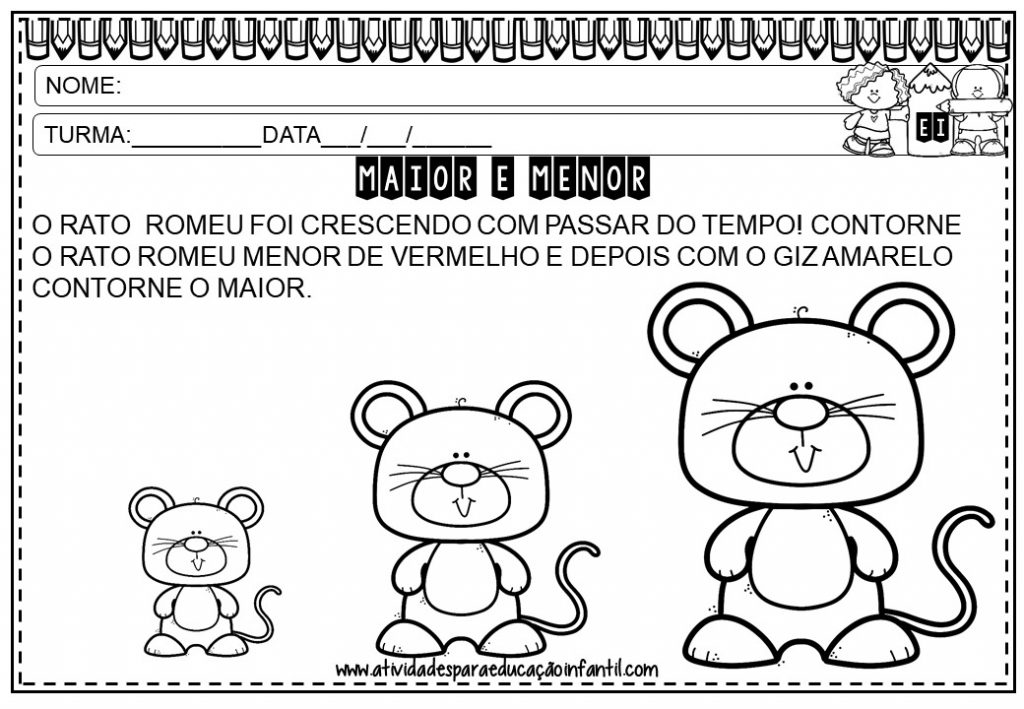  Orientações:1- Apresentar a letra E;2- Converse e mostre para a criança objetos, figuras de animais, nomes de pessoas que comecem com a letra E;3- Traçar a letra E com massinha de modelar e pedir para a criança passar o dedo por cima;4- Realizar a atividade.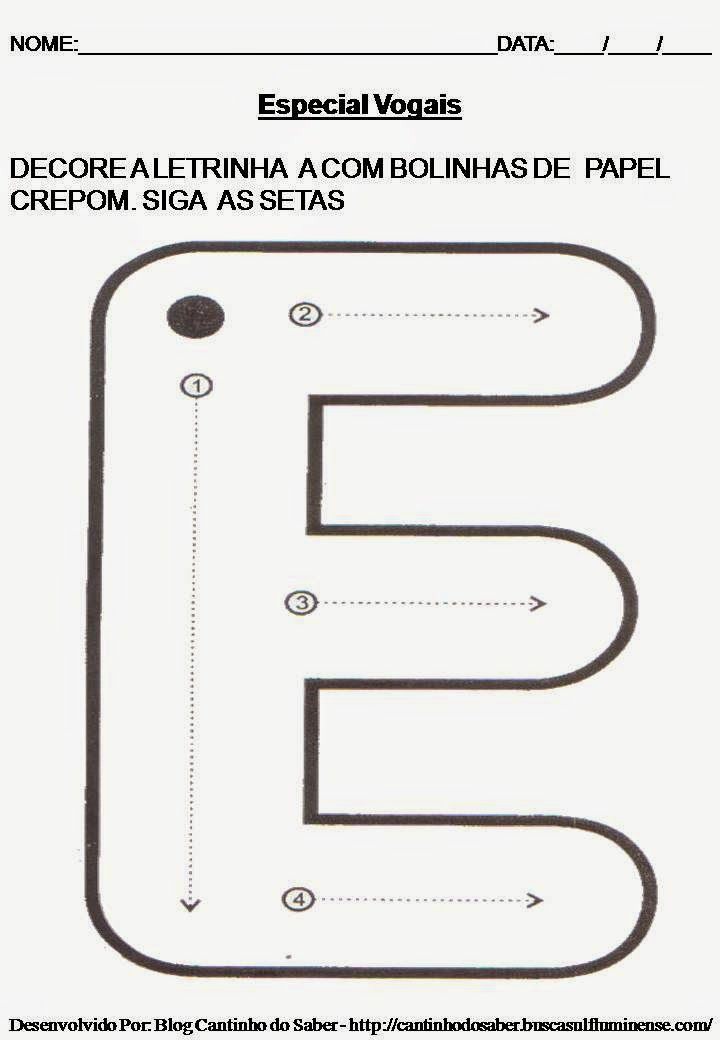 Atividades lúdicas:Recadinho das Educadoras:
Querida criança! Logo tudo isso vai passar e estaremos juntos novamente. Saudade de vocês. ❤ 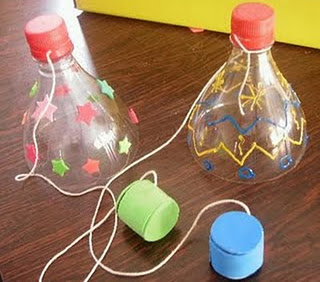 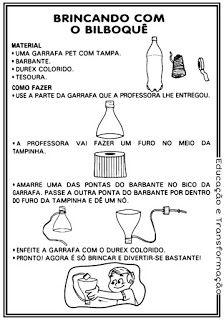 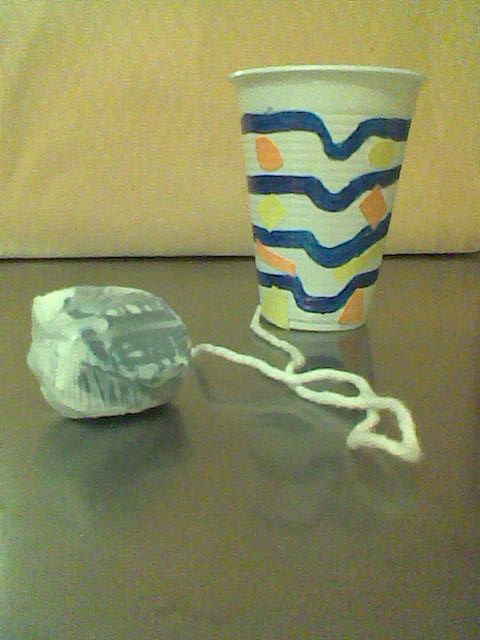 Materiais necessários:Copo;Bolinha de jornal;Barbante;Fazer conforme a imagem.